1. melléklet: A tükrös feladat vázlatos rajza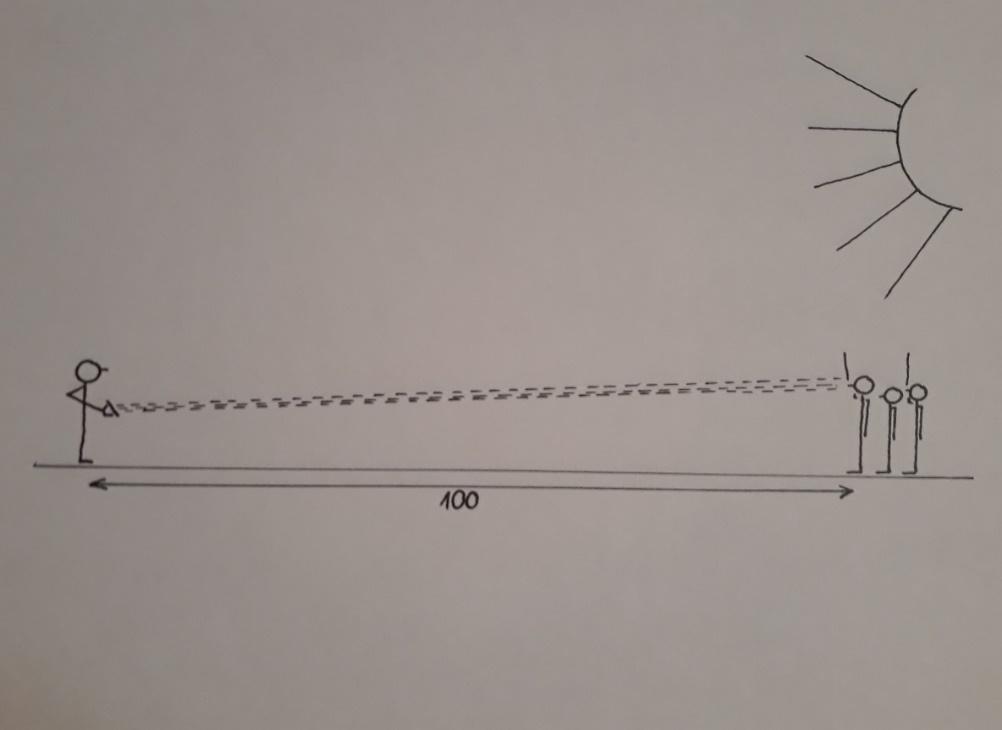 Forrás: Sarkadi Ferenc (saját rajz)